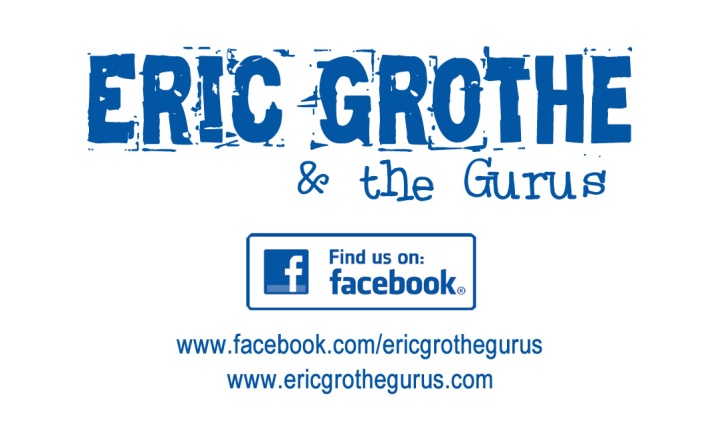 SONGS+ moreCreeping Up Slowly - TaxirideCool World - Mondo RockTaking Care of BusinessDon’t Change - INXSBoys Are Back In Town - Thin LizzyReally Got Me - Van HalenJessies Girl - Rick SpringfieldThe Joker - Steve Miller BandRevolution - Beatles/RadiatorsLe Grange - ZZ TopJail Break - AC/DC Hurts So Good  - John CougarLonely Old Night – John CougarMy Sharona - The Knack Alone With You - Sunny BoysBaby Please Don’t Go - AC/DCWild Wild West - The Escape ClubTurning Japanese - The VapoursSweet Home Alabama - Lynard SkynyrdVideo Killed The Radio Star - The PresidentsFunky Music - Wild CherryI'm A Believer - From Shrek April Sun - DragonEagle Rock - Daddy CoolHighway To Hell - AC/DCLong Way To The Top - AC/DCThat’s When I think of You - 1927Blue on Black - Kenny W ShepherdI Alone – LiveDeep Water – Richard ClaptonQueen MedleyYesterday’s Heroes – JPYWe Can Get Together - Icehouse All Right Now - FreeJust What I needed - CarsJenny Jenny - Tommy TutoneNo Matter What You Are - BadfingerI am An Island - Richard ClaptonAre You Going My Way - Lennie KravatzBreak Up Song - Greg Kihn BandMarseilles - AngelsFeel Like Making Love - Bad CompanyOverkill - Men At WorkThe Middle - Jimmy Eat WorldFeeler - Pete MurrayBetter - Screaming JetsHelping Hand - Screaming JetsOctober Grey - Screaming JetsCuts Like A Knife - Bryan AdamsWhen You're Gone - Bryan AdamsRun To You - Bryan AdamsBad Case - Bryan AdamsSomebody – Bryan AdamsCome Said The Boy - Mondo RockRun Intro/Brick In The Wall - Pink FloydSecrets That You Keep - RomanticsTie Your Mumma Down – QueenSelling The Drama – LiveAre You Old Enough - Dragon
What’s My Scene – Hoodoo GurusSolid Rock - GoannaPretty Woman – Roy OrbisonHold The Line – TotoDown On The Corner - Creedence